РУКОВОДСТВО ПОЛЬЗОВАТЕЛЯ по регистрации организации – контрагента в системеLarix.Tender и Larix.ContractТребования к работе Для доступа к системе необходимо иметь соединение с Интернетом, а также установленный на компьютере веб-обозреватель последней версии из списка рекомендуемых: •	Google Chrome •	Яндекс Браузер •	Mozilla Firefox  •	Microsoft EdgeНачало работыРегистрация организации в системеВсе пользователи системы привязаны к организациям. В случае отсутствия логина и пароля у пользователя, обратитесь к администратору своей организации или контактному лицу Заказчика для регистрации в системе.В случае если Организация пользователя ранее не была зарегистрирована в системе, кликните на кнопку «Регистрация»: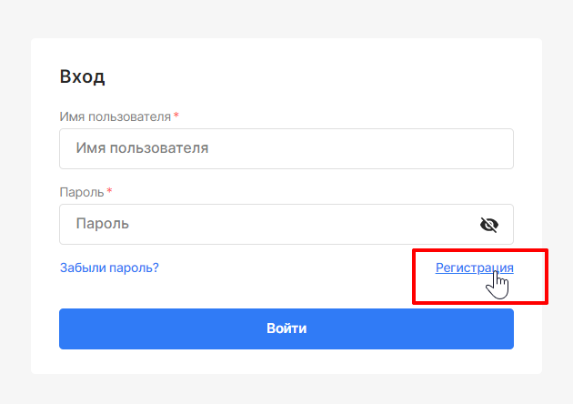 Рисунок Шаг 1 Информация об организацииЗаполнить обязательные реквизиты: ИНН, ставка НДС, информация о контактном лице, информация о генеральном директоре. Вся заполненная информация в дальнейшем появится в карточке организации с возможностью последующего редактирования.Информация о контактном лице и генеральном директоре заполняется для добавления её в карточку организации. Указанные данные не влияют на создание пользователей регистрируемой организации.После ввода корректного ИНН полное и краткое название организации будут заполнены Системой на основании данных официальных источников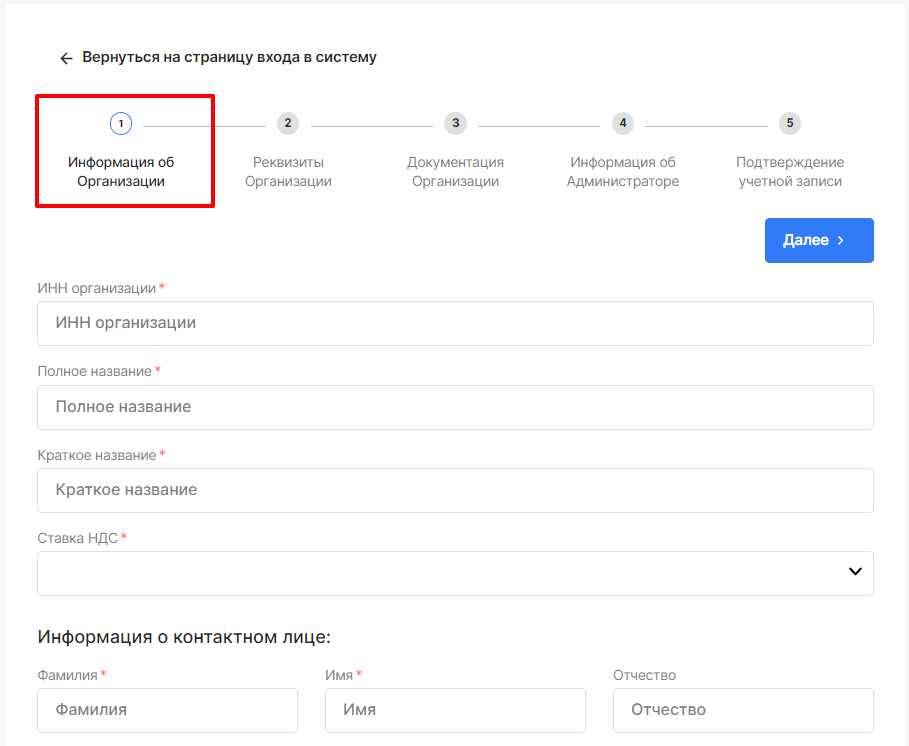 Рисунок После заполнения всех обязательных полей нажмите «Далее». Шаг 2 Реквизиты организацииЗаполнить все указанные обязательные реквизиты – основные и банковские.Юридический адрес, КПП, ОКПО, ОГРН заполняется на основании данных из официальных источников, после ввода корректного ИНН на Шаге1.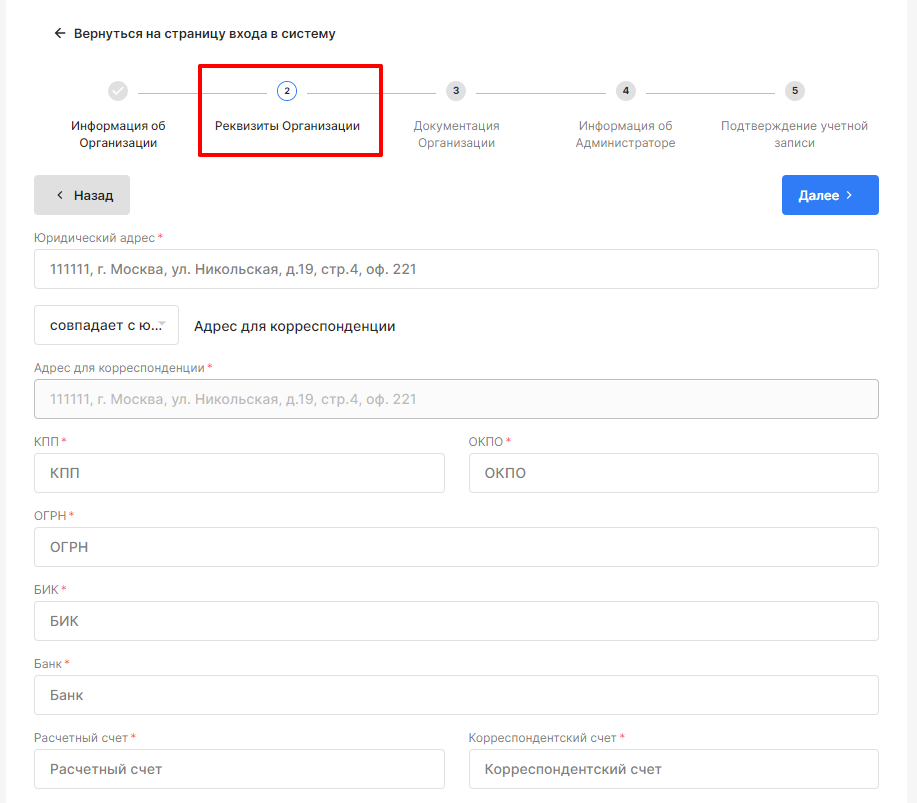 Рисунок После заполнения всех обязательных полей нажмите «Далее».	Шаг 3 Документы организацииЗагрузить документы организации в соответствии с указанным перечнем.Нажмите «Далее» для перехода на следующий шаг.Ответственное лицо организации в дальнейшем должно будет загрузить необходимые документы по запросу Заказчика (например, в ходе проведения тендера, перед определением победителя тендера или перед заключением Договора).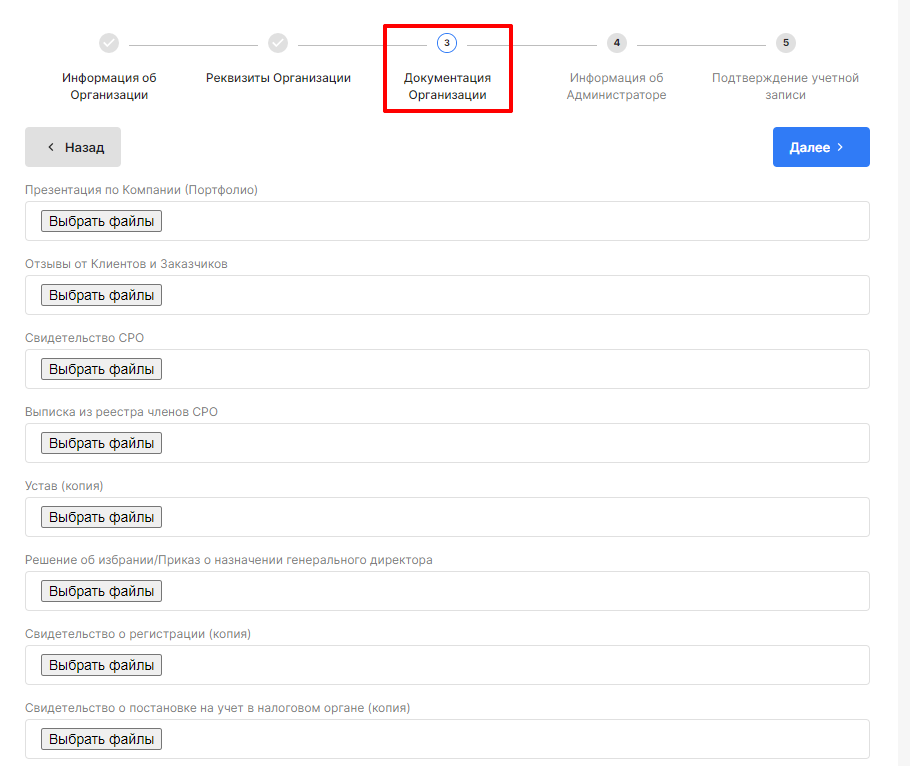 Рисунок Шаг 4 Информация об АдминистратореУкажите данные Администратора организации, логин и пароль для входа в систему под аккаунтом Администратора. Кликнуть «Далее» для перехода на следующий шаг. Администратор организации получает полные права доступа в Системе в пространстве Контрагента. Уведомления по событиям в системе (проведение тендера, заключение договора, приемка актов) приходят на почту Администратора.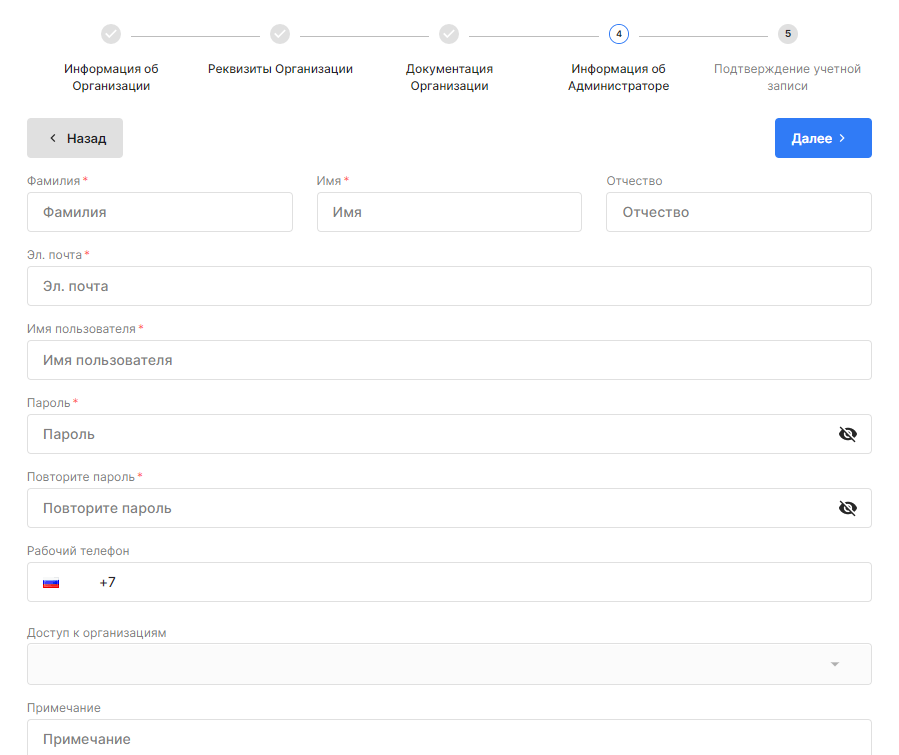 Рисунок Шаг 5 Подтверждение регистрацииДля подтверждения регистрации пользователю необходимо перейти на указанную на шаге 4 почту Администратора и подтвердить регистрацию по ссылке.Авторизация зарегистрированного пользователяВведите логин и пароль, нажмите «Войти».Рисунок 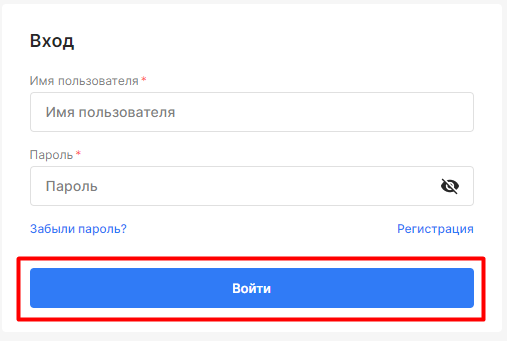 В случае отсутствия логина и пароля у пользователя, обратитесь к администратору своей организации или контактному лицу Заказчика для регистрации в системе.Восстановление пароляНа странице авторизации нажмите «Забыли пароль?»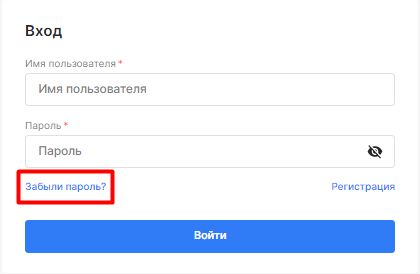 Рисунок Откроется окно: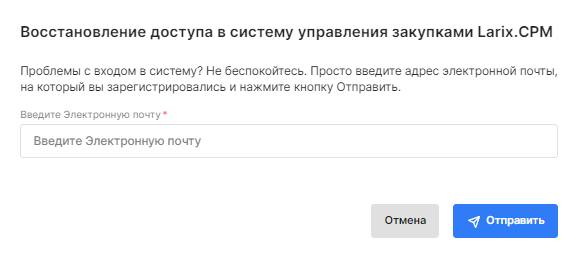 Рисунок Введите адрес электронной почты, по которой Вы регистрировались, и нажмите «Отправить». Внизу страницу появится уведомление: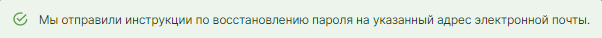 Рисунок На указанный электронный адрес придет инструкция по восстановлению пароля (см. приложение «Уведомления»). 